Office de promotion des investissements de Vanuatu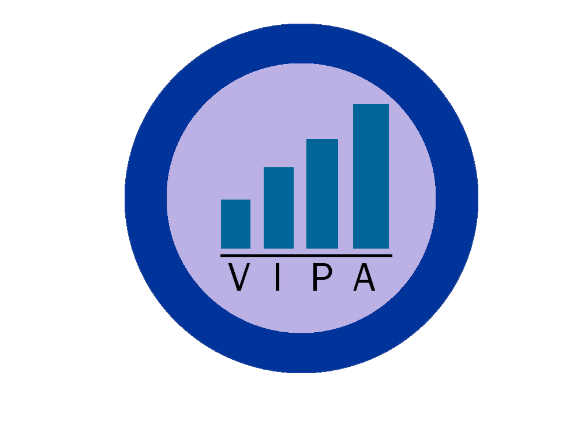 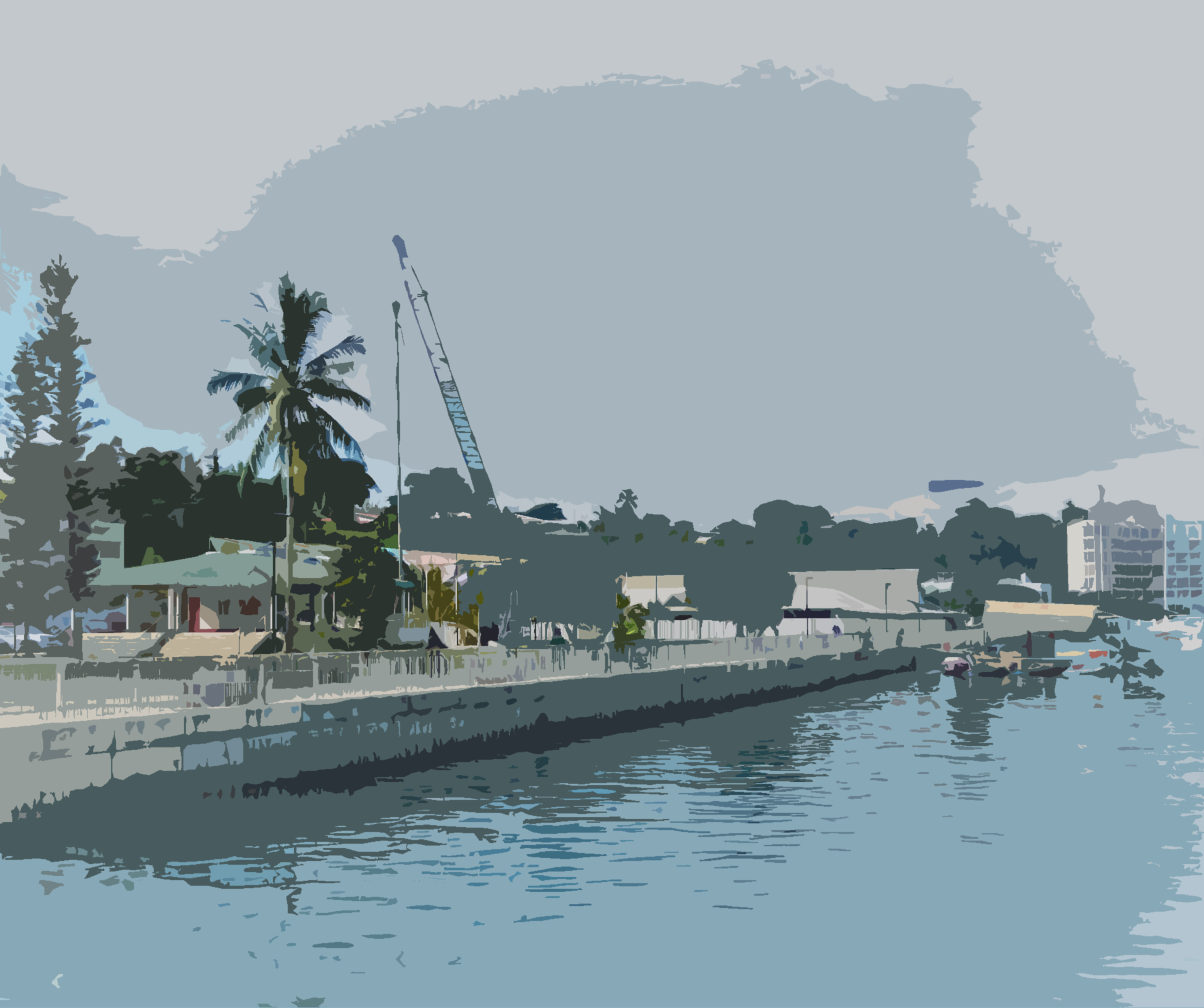 Organigraphe de Plan d’entreprisePlan d’entrepriseDétails concernant l’investissementNom commercial/Raison sociale(Veuillez indiquer le nom commercial/la raison sociale enregistré/e auprès de la CAFV)Vue d’ensemble de l’entreprise(Veuillez exposer clairement et brièvement l’activité que votre entreprise/société va mener. Veuillez préciser pourquoi vous avez choisi d’investir au Vanuatu. Veuillez indiquer dans quel délai vous anticipez que votre entreprise/société sera pleinement opérationnelle)Structure de l’entrepriseStructure organisationnelle(Exposez clairement la structure organisationnelle de votre entreprise/société)Expérience et expertise du ou des propriétaires(Précisez clairement l’expérience/expertise pertinente du ou des investisseurs dans le secteur envisagé pour l’investissement. Veuillez apporter des preuves des qualifications)Plan de développement des capacités du personnel(Veuillez exposer clairement un plan de formation pour les employés, y compris formation pertinente, conventionnelle ou non)Etude de marchéProduits/Services(Veuillez indiquer quels sont les produits ou services que votre entreprise/société va proposer. Préciser l’origine des produits/services, que ce soit localement ou à l’étranger)Marché ciblé(Veuillez préciser les marchés ciblés pour vos produits/services, aussi bien marché intérieur qu’international)Position sur le marché(Veuillez indiquer votre position sur le marché intérieur pour vos produits/services)Caractéristique unique de vente des produits/services(Veuillez indiquer la caractéristique unique de vente de vos produits/services. Précisez clairement ce qui distingue vos produits/services d’autres produits/services semblables déjà en vente sur le marché)Méthode de calcul des prix(Veuillez indiquer votre stratégie en matière de prix en prenant soigneusement en compte des facteurs du marché, intérieur et international)Potentiel de croissance de vente des produits/services(Veuillez indiquer le potentiel de croissance de vente de vos produits/services)Stratégie de gestion des risques(Veuillez exposer clairement votre stratégie de gestion des risques)Analyse des forces, faiblesses, opportunités et menaces(Veuillez soumettre une analyse FFOM de vos produits/services)Informations financièresSource de financement(Veuillez préciser clairement le ou les financements à votre disposition, y compris la source et la valeur)Analyse des dépenses(Veuillez présenter une analyse des dépenses pour votre entreprise/société)Compte de profits et pertes(Veuillez fournir des détails de votre récapitulatif des profits et pertes)Prévision de trésorerie(Veuillez présenter un état prévisionnel de votre trésorerie)RisqueProbabilitéImpactStratégie